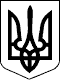                   МІНІСТЕРСТВО ФІНАНСІВ УКРАЇНИ                             Н А К А З                         07.11.2003  N 617                                       Зареєстровано в Міністерстві 
                                      юстиції України 
                                      17 листопада 2003 р. 
                                      за N 1054/8375 
        Про затвердження Національного положення (стандарту) 
          бухгалтерського обліку 27 "Необоротні активи, 
         утримувані для продажу, та припинена діяльність"       { Із змінами, внесеними згідно з Наказами Міністерства 
                                                    фінансів 
        N  412 ( z0621-05 ) від 19.05.2005 
        N 1100 ( z1221-07 ) від 03.10.2007 
        N  353 ( z0225-08 ) від 05.03.2008 
        N 1591 ( z1556-11 ) від 09.12.2011 
        N  627 ( z1242-13 ) від 27.06.2013 
        N   48 ( z0341-14 ) від 08.02.2014 
        N  588 ( z1020-20 ) від 29.09.2020 }    { У заголовку та тексті Наказу слова "Положення (стандарт)" 
     у всіх відмінках та числах замінено словами  "Національне 
     положення (стандарт)" у відповідних відмінках  та  числах 
     згідно з Наказом Міністерства фінансів N 588 ( z1020-20 ) 
     від 29.09.2020 } 
      Відповідно до  статті  6  Закону  України "Про бухгалтерський 
облік та фінансову звітність в Україні" ( 996-14 )  Н А К А З У Ю:      1. Затвердити      Національне      положення      (стандарт) 
бухгалтерського  обліку  27  "Необоротні  активи,  утримувані  для 
продажу,  та  припинена  діяльність" (далі - Національне положення 
(стандарт)  27),  схвалене  Методологічною радою з бухгалтерського 
обліку Міністерства фінансів України, що додається.{  Пункт  1  із  змінами,  внесеними згідно з Наказом Міністерства 
фінансів N 1100 ( z1221-07 ) від 03.10.2007 }      2. Департаменту фінансової статистики та аналізу, методології 
бухгалтерського обліку  та  контролю  (Чугунов  І.Я.)  забезпечити 
подання  цього  наказу  на  державну  реєстрацію  до  Міністерства 
юстиції України.      3. Контроль за виконанням цього наказу  покласти  на  першого 
заступника Міністра фінансів України Ярошенка Ф.О.  Перший віце-прем'єр-міністр України, 
 Міністр фінансів України                               М.Я.Азаров 
                                       ЗАТВЕРДЖЕНО 
                                      Наказ Міністерства фінансів 
                                      України 
                                      07.11.2003  N 617 
                                      (у редакції наказу 
                                      Міністерства фінансів 
                                      України 
                                      від 03.10.2007 N 1100 
                                      ( z1221-07 )                                       Зареєстровано в Міністерстві 
                                      юстиції України 
                                      17 листопада 2003 р. 
                                      за N 1054/8375 
                       Національне положення 
     (стандарт) бухгалтерського обліку 27 "Необоротні активи, 
         утримувані для продажу, та припинена діяльність"   { У заголовку та тексті Положення слова "Положення (стандарт)" 
    у всіх  відмінках  та  числах замінено словами  "Національне 
    положення (стандарт)"  у  відповідних  відмінках  та  числах 
    згідно  з  Наказом  Міністерства фінансів N 588 ( z1020-20 ) 
    від 29.09.2020 } 
                       I. Загальні положення      1. Це Національне положення (стандарт) визначає методологічні 
засади   формування   у   бухгалтерському  обліку  інформації  про 
необоротні  активи,  утримувані  для продажу, та групу активів, що 
належить  до  вибуття  в  результаті  операції  продажу,  а  також 
припинену  діяльність  та  розкриття такої інформації у фінансовій 
звітності.      2. Норми    цього    Національного    положення   (стандарту) 
застосовуються  підприємствами,  організаціями,  іншими юридичними 
особами  (далі  - підприємства) незалежно від форм власності (крім 
бюджетних  установ та підприємств, які відповідно до законодавства 
складають   фінансову   звітність   за   міжнародними  стандартами 
фінансової звітності).{  Пункт  2  із  змінами,  внесеними згідно з Наказом Міністерства 
фінансів N 1591 ( z1556-11 ) від 09.12.2011 }      3. Норми   цього  Національного   положення   (стандарту)  не 
поширюються  на  оцінку  таких активів, утримуваних для продажу, у 
т.ч. необоротних активів, уключених до складу групи вибуття:      3.1. Відстрочених податкових активів.      3.2. Активів,   що   пов'язані  з  виплатами  працівникам  по 
закінченні їх трудової діяльності.      3.3. Довгострокових фінансових  активів,  які  оцінюються  за 
справедливою вартістю.      3.4. Довгострокових  біологічних  активів,  які оцінюються за 
справедливою вартістю,  зменшеною на очікувані  витрати  на  місці 
продажу.      3.5. Інвестиційної нерухомості, що оцінюється за справедливою 
вартістю.      4. Терміни,  що  використовуються  у  Національних положеннях 
(стандартах) бухгалтерського обліку, мають таке значення:     Вартість використання - теперішня вартість майбутніх грошових 
потоків,  які, як очікується, виникнуть від використання активу та 
його ліквідації.     Група вибуття - сукупність активів, які плануються до продажу 
або відчуження в інший спосіб однією операцією,  та  зобов'язання, 
які   прямо  пов'язані  з  такими  активами,  що  будуть  передані 
(погашені) в результаті такої операції.     Компонент  підприємства - одиниця (група одиниць), що генерує 
грошові  кошти  та  може  бути  відділена  операційно і забезпечує 
діяльність з виробництва та/або продажу продукції (робіт, послуг).     Припинена діяльність  -  це  ліквідований  або  визнаний   як 
утримуваний для продажу компонент підприємства, який являє собою:     а) відокремлюваний    напрям    або    сегмент     діяльності 
підприємства;     б) частину єдиного скоординованого плану відмови від окремого 
напряму або сегменту діяльності підприємства;     в) дочірнє підприємство,  що було придбане винятково з  метою 
його перепродажу.             II. Визнання та оцінка необоротних активів 
            та групи вибуття, утримуваних для продажу      1. Необоротний актив та група вибуття визнаються утримуваними 
для продажу у разі, якщо:      економічні вигоди  очікується  отримати від їх продажу,  а не 
від їх використання за призначенням;     вони готові до продажу у їх теперішньому стані;     їх продаж, як очікується, буде завершено протягом року з дати 
визнання їх такими, що утримуються для продажу;     умови їх продажу відповідають звичайним  умовам  продажу  для 
подібних активів;     здійснення їх продажу має високу  ймовірність,  зокрема  якщо 
керівництвом   підприємства   підготовлено  відповідний  план  або 
укладено твердий контракт  про  продаж,  здійснюється  їх  активна 
пропозиція на ринку за ціною, що відповідає справедливій вартості.     Період завершення  продажу  може  бути  продовжено  на  строк 
більше  одного  року в разі,  якщо це обумовлено обставинами,  які 
перебувають поза контролем підприємства,  яке продовжує виконувати 
план продажу.      2. Необоротні   активи,   група   вибуття,   відчуження  яких 
планується  в  інший  спосіб,  ніж  продаж  на  дату  балансу,  не 
визнаються утримуваними для продажу.      3. Первісне  визнання необоротних активів та групи вибуття як 
утримуваних для продажу проводиться на дату,  коли  щодо  активів, 
групи  вибуття  задовольняються  умови,  наведені в пункті 1 цього 
розділу,  або на дату оприбуткування активів,  придбаних  з  метою 
продажу.      4. Якщо   необоротні   активи,   група   вибуття   визнаються 
утримуваними для продажу після  дати  балансу,  то  таке  визнання 
здійснюється на наступну дату балансу.     Якщо таке визнання відбувається після дати  балансу,  але  до 
затвердження  фінансової  звітності,  то інформація про необоротні 
активи,  групу вибуття,  утримувані для продажу,  розкривається  в 
примітках до фінансової звітності.      5. До  складу  групи вибуття також може бути включено гудвіл, 
придбаний у результаті операції об'єднання бізнесу,  за умови,  що 
така група являє собою групу активів, яка генерує грошові кошти та 
на   яку   було  розподілено  гудвіл  відповідно  до  вимог  інших 
Національних положень (стандартів) бухгалтерського обліку.      6. Необоротні активи, група вибуття, які визнані утримуваними 
для продажу, припиняють визнаватися у складі необоротних активів.     На   необоротні   активи,  утримувані  для  продажу,  у  т.ч. 
необоротні  активи,  що  входять  до групи вибуття, амортизація не 
нараховується.      7. Підприємство продовжує визнавати фінансові витрати та інші 
зобов'язання,  що   належать   до   зобов'язань   групи   вибуття, 
утримуваної для продажу.      8. Придбані   (отримані,  у  т.ч.  безкоштовно)  активи,  які 
визнаються  необоротними  активами,  утримуваними   для   продажу, 
зараховуються  на  баланс за вартістю придбання,  яка визначається 
відповідно  до Національного положення (стандарту) бухгалтерського 
обліку  9  "Запаси",  затвердженого  наказом Міністерства фінансів 
України  від  20.10.99  N  246  (  z0751-99  ),  зареєстрованого в 
Міністерстві юстиції України 02.11.99 за N 751/4044.      9. Необоротні   активи   та  група  вибуття,  утримувані  для 
продажу,  відображаються в бухгалтерському  обліку  та  фінансовій 
звітності на дату балансу за найменшою з двох величин - балансовою 
вартістю або чистою вартістю реалізації.      10. У  разі  оцінки  за  чистою  вартістю   реалізації   сума 
коригування  балансової  вартості  необоротних  активів  або групи 
вибуття,  утримуваних для продажу, за винятком тих активів, на які 
не  поширюються  вимоги  цього Національного положення (стандарту) 
щодо  методики  оцінки,  визнається  іншими  операційними доходами 
(витратами) звітного періоду.     Визнані в попередніх періодах втрати від зменшення корисності 
групи вибуття розподіляються у такій послідовності.     Спочатку зменшується балансова вартість  будь-якого  гудвілу, 
розподіленого на групу вибуття.     Потім зменшується балансова вартість активів  у  складі  цієї 
групи  шляхом  розподілу  втрат  пропорційно  балансовій  вартості 
кожного  активу  групи  вибуття, за винятком активів, зазначених у 
пункті 3 розділу I цього Національного положення (стандарту).      11. Підприємство   визнає  дохід  від  подальшого  збільшення 
чистої вартості реалізації  необоротних  активів,  групи  вибуття, 
утримуваних  для  продажу,  але  в сумі,  не більшій,  ніж визнані 
витрати від його попередніх уцінок, визначений згідно з пунктом 10 
цього   розділу,  з  урахуванням  попередньо  визнаних  втрат  від 
зменшення   корисності   відповідно   до  Національного  положення 
(стандарту)   бухгалтерського   обліку  28  "Зменшення  корисності 
активів",  затвердженого наказом Міністерства фінансів України від 
24.12.2004  N  817  (  z0035-05  ), зареєстрованого в Міністерстві 
юстиції України 13.01.2005 за N 35/10315.     Визнаний щодо групи вибуття дохід збільшує балансову вартість 
активів,  що  складають  групу,  шляхом  розподілу  загальної суми 
доходу  пропорційно  балансовій  вартості  кожного  активу   групи 
вибуття,  за  винятком  активів,  зазначених  у пункті 3 розділу I 
цього Національного положення (стандарту).      12. У разі відмови від реалізації необоротного активу,  групи 
вибуття підприємство оцінює  необоротний  актив,  який  більше  не 
визнається  як  утримуваний  для  продажу або виключається з групи 
вибуття, утримуваної для продажу, за нижчою з оцінок:     а) балансовою  вартістю необоротного активу або групи вибуття 
на момент їх визнання як утримуваних для продажу,  скоригованою на 
суми амортизації та переоцінки,  які було б визнано за період його 
утримання для продажу;     або     б) вищою з оцінок:  чистою вартістю  реалізації  необоротного 
активу або вартістю використання.     Сума коригування  включається  до  інших   витрат   (доходів) 
звітного періоду.           III. Визнання та оцінка припиненої діяльності      1. Якщо   компонент  підприємства,  який  відповідає  ознакам 
припиненої  діяльності,  вибув   через   безпосереднє   припинення 
(ліквідацію)  діяльності  з  виробництва  та/або продажу продукції 
(робіт,  послуг),  то підприємство оцінює і відображає  результати 
зазначеної   операції   у  складі  доходів  та  витрат  припиненої 
діяльності  на  дату  фактичного  вибуття  активів  та   погашення 
зобов'язань.     Необоротні активи     такого     компонента      підприємства 
перевіряються  на  предмет  їх знецінення у порядку, передбаченому 
Національним  положенням  (стандартом)  бухгалтерського  обліку 28 
"Зменшення  корисності активів", затвердженим наказом Міністерства 
фінансів України від 24.12.2004 N 817 ( z0035-05 ), зареєстрованим 
у Міністерстві юстиції України 13.01.2005 за N 35/10315.      2. Якщо  компонент підприємства відповідає ознакам припиненої 
діяльності та його визнано як утримуваний  для  продажу,  то  його 
визнання  і  оцінка  відбуваються  у  порядку,  передбаченому  цим 
Національним положенням (стандартом).      3. Для погашення зобов'язань  підприємства,  що  виникають  у 
зв'язку  з  визнанням  компонента  підприємства,  який  відповідає 
ознакам  припиненої  діяльності,  утримуваним   для   продажу,   і 
обумовлені вимогами законодавства,  договорів або при прийнятті на 
себе добровільно перед фізичними та юридичними особами у зв'язку з 
таким припиненням діяльності (вихідна допомога та інші виплати при 
звільненні,  штрафи,  пені  за  порушення  умов  договорів  тощо), 
створюються  забезпечення  відповідно  до  Національного положення 
(стандарту)     бухгалтерського    обліку    11    "Зобов'язання", 
затвердженого наказом Міністерства фінансів України від 31.01.2000 
N  20 ( z0085-00 ), зареєстрованого в Міністерстві юстиції України 
11.02.2000 за N 85/4306.     При прийнятті  керівним   органом   управління   підприємства 
рішення  про  відмову від припинення діяльності створені (визнані) 
відповідно до цього пункту забезпечення сторнуються.     Якщо суб'єкт   господарювання   більше  не  класифікує  свого 
компонента як утримуваного для продажу,  то результати  діяльності 
такого   компонента,  що  раніше  визнавалися  як  від  припиненої 
діяльності,  необхідно рекласифікувати і віднести до  доходів  або 
витрат діяльності.      4.  Підприємство  подає  у  звіті  про  фінансові  результати 
(звіті про сукупний дохід) за період,  у якому відбулося  фактичне 
вибуття  його  компонента  шляхом  ліквідації або продажу,  єдиний 
показник, який містить:     прибуток (збиток)    від    припиненої    діяльності    після 
оподаткування;     прибуток (збиток)  від переоцінки необоротних активів,  групи 
вибуття,  які утворюють  припинену  діяльність  та  оцінюються  за 
чистою вартістю реалізації.{  Пункт  4  розділу  III  із  змінами, внесеними згідно з Наказом 
Міністерства  фінансів  N  353  (  z0225-08  )  від  05.03.2008; в 
редакції  Наказу  Міністерства  фінансів  N  48  (  z0341-14 ) від 
08.02.2014 }           IV. Розкриття інформації про необоротні активи 
            та групу вибуття, утримувані для продажу, 
             а також припинену діяльність у примітках 
                     до фінансової звітності      1. Необоротні  активи  та  група  вибуття,   утримувані   для 
продажу,  та пов'язані з ними зобов'язання,  а також результати їх 
продажу (вибуття) відображаються у фінансовій звітності окремо від 
інших активів, зобов'язань та результатів інших видів діяльності.      2. У   примітках  до  фінансової  звітності  наводиться  така 
інформація:      2.1. У період визнання необоротних активів,  групи вибуття як 
утримуваних для продажу:     опис необоротних активів, групи вибуття;     опис обставин продажу (вибуття), спосіб та час;     збитки від зменшення корисності та їх подальше сторнування;     сегмент, у  якому необоротні активи,  група вибуття подаються 
відповідно  до Національного положення (стандарту) бухгалтерського 
обліку  29  "Фінансова  звітність  за  сегментами",  затвердженого 
наказом  Міністерства  фінансів  України   від  19.05.2005  N  412 
(  z0621-05  ),  зареєстрованого  в  Міністерстві  юстиції України 
03.06.2005 за N 621/10901.      2.2. Порядок формування єдиного показника,  що  наводиться  у 
звіті  про  фінансові  результати, як зазначено в пункті 4 розділу 
III цього Національного положення (стандарту), у частині:      доходів, витрат,  прибутку (збитку) від припиненої діяльності 
до оподаткування;     витрат з   податку   на  прибуток,  пов'язаних  з  припиненою 
діяльністю;     доходів (витрат) від переоцінки активів,  групи вибуття,  які 
утворюють припинену діяльність, за чистою вартістю реалізації;     витрат з  податку  на  прибуток,  пов'язаних  з  результатами 
переоцінки.      2.3. Чистий  рух  грошових коштів від припиненої діяльності у 
розрізі операційної,  інвестиційної та  фінансової  діяльності  за 
звітний рік.      2.4. Основні   групи  активів  та  зобов'язань,  визнаних  як 
утримувані для продажу, що подаються окремо без згортання. {  Положення  в  редакції  Наказу  Міністерства  фінансів  N  1100 
( z1221-07 ) від 03.10.2007 }  Начальник Управління методології 
 бухгалтерського обліку                             В.М.Пархоменко 